Vart skall vi pappa?LES VERBES titta på : http://conjugaison.lemonde.fr/conjugaison/ 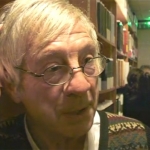 Jean-Louis Fournier77 ans - Ecrivain, humoriste et réalisateur de télévision,metteur en scène.Jean-Louis Fournier écrivain, réalisateur et metteur en scène, est né le 19 décembre 1938 à Calais et passe son enfance à Arras. Il est le fils d’un médecin (alcoolique) décédé à l’âge de 43 ans et d’une mère professeur de lettres, neurasthénique. Il a suivi des études de cinéma en 1960, à l’IDHEC (Institut des hautes études cinématographiques), qu’il a abandonné pour suivre par amour la fille d’un fermier à la campagne, aventure qui se soldera par une déception. Cela lui inspire son livre publié en 2010 Poète et Paysan. En 1961, il devient assistant-réalisateur pour la télévision. Il s’installe à Paris en 1963 et réalise des documentaires. En 1981, il rencontre Pierre Desproges à qui il voue une grande admiration. Avec lui il réalise La Minute nécessaire de Monsieur Cyclopède.
Ecrivain éclectique, il publie de nombreux essais drolatiques dans la pure veine « desprogienne » :Arithmétique appliquée et impertinente (1993), Peinture à l’huile et au vinaigre : les grands peintres et leurs mauvais élève (1994). Il s’oppose à la loi anti-tabac avec son livre A ma dernière cigarette (1997). 
En 1999, Jean-Louis Fournier s’essaie pour la première fois au genre autobiographique et raconte son père alcoolique dans Il a jamais tué personne mon papa. Avec son roman Où on va papa ?, lettre d’un père à ses deux fils handicapés Mathieu et Thomas, il reçoit le Prix Fémina 2008. Dans son livre Veuf (2011), il évoque son veuvage récent avec sa dérision habituelle qui masque une extrême pudeur. Au théâtre du Rond-Point en 2011, il présente et se produit dans sa pièce Tout enfant abandonné sera détruit. En octobre 2012, il remonte à nouveau sur les planches toujours au Théatre du Rond-Point, pour son one-man-show sur la vieillesse Mon dernier cheveu noir. En 2013, il publie "La servante du Seigneur" poursuivant son cycle familial. Il y parle de sa fille tournée vers la spiritualité. Cette dernière, jugeant qu'il y avait atteinte à sa vie privée, porte plainte en août 2013 pour diffamation et exige d'insérer un droit de réponse dans ce livre.
Bibliographie sélective :1992 Grammaire française et impertinente  1999 Il a jamais tué personne mon papa 2008 Où on va papa ? 2010 Poète et paysan 2011 Veuf  2012 Ca m'agace 2013 La servante du Seigneur2014 Trop 
Filmographie :1982 La Minute nécessaire de Monsieur Cyclopède 2006 La Noiraude 
Théâtre :2011 Tout enfant abandonné sera détruit 2012 Mon dernier cheveu noir 1Vad hade författaren ibland lust att ge sina barn i julklapp (7)? Gjorde han det? Varför?2när ni var små (7)3on aurait pu en parler (7)4je les ai lus – j’ai lu tous les livres (7)5vous ne saurez jamais lire (7)6où sont Mathieu et Thomas maintenant ? (7)7pour que vous ne soyez pas (7)8Pourquoi le narrateur écrit-il ce livre ? (7)9pour écrire des choses que je n’ai jamais dites (7)10j’ai dit des choses11Le narrateur, que pesne-t-il de son rôle de père ? (8) Pourquoi ?12je regrette qu’on n’ait pas pu être heureux ensemble (8)13une tuile, qu’est-ce que c’est ? (8)14se plaindre15quels ont été les avantages d’avoir eu des enfants handicapés ? (8)16tack vare17Expliquez le titre du livre : « Où on va papa » ? (9)18il n’aimprime pas (9)19ne...plus (9)20aller droit dans le mur (9)21on se fera dévorer (9)22fera (9)23on va cueillir (9)24vi går till simhallen, vi skall dyka från den stora trampolinen (10)25on ira (10)26Vad är det förfatatren säger att de skall göra (9-10)? Varför? Förklara vad han menar.27imperturbable (10)28améliorer (10)29s’ennuyer (10)30que ceux qui n’ont jamais eu peur d’avoir un enfant anormal lèvent la main (11)31personne n’a levé la main (11)32tout le monde y pense (11)33expliquez : « j’ai eu deux fins du monde » (11)34on s’aperçoit qu’il y en a cinq à chaque main (12)35doigt-pied-main36faire un enfant, c’est un risque à courir (12) expliquez !37nous sommes allés (13)38qui est Madeleine ? (13)39on a été réçus (13)40parloir - épais  - cloîtrée (13)41le rideau qui s’est ouvert (13) – s’ouvrir42Madeleine, pourquoi n’a-t-elle pas le droit de les voir ? (13)43louange ; guili-guili ; gouzi-gouzi (14)44comme il est mignon ! (14)45on dirait (14)46comment sont les enfants selon les religieuses ? (14)47j’ai eu la tentation (14)48je ne l’ai pas fait, j’ai bien fait (14)49je n’oublierai jamais (15)50qu’a fait le professeur Fontaine ? (15)51quel est le diagnostic de Mathieu ? (15)52flou ; se souvenir de ; il serait ; il ne fallait pas (15)53je me rappelle (15)54maladroitement (15)55que pensent les autres des progrès de Mathieu ? Et qu’en pense le narrateur ? (15)56cauchemar ; mou ; arriver à ; rassurer (15)57tandis que ; se redresser ; vomir ; vomissait (16)58expliquez : « Si un enfant qui naît, c’est un miracle, un enfant handicapé, c’est un miracle à l’envers » (17)59Décrivez Mathieu. (17)60Mathieu, est-il conscient de son handicap ? (17)61« Si j’avais su, je ne serais pas venu » (17)62on aurait bien voulu (17)63sort ; s’acharner ; sourd (17)64que dit le narrateur à la page 18 ? expliquez !65page 19 expliquez ! le verre dépoli66penché ; en train de ; avoir l’air ; fier ; s’engueuler (20)67en rejetant (20)68un vieil oncle (vieux, vieille) (20)69un arbre généalogique (20)70le pire ; pot d’échappement ; avoir envie de (21) 71je suis allé (21)72je n’arrive pas à dormir (21)73parfois, le narrateur a envie de faire des choses terribles ; quoi ? (21) ; pourquoi il ne le fait pas ?74il manque de (22)75comment sera-t-il quand il sera grand ? (22)76tuteur (22)77quel métier pourra-t-il peut-être faire plus tard ? (22)78qu’aime Mathieu ? qu’est-ce qu’il fait pour s’amuser ? (23)79quel est son objet fétiche ? (23)80expliquez ce que Mathieu fait à la page 2381page 24 : expliquez !82Qui parle dans le livre?83De quoi/De qui parle-t-il ?84Comment sont ses enfants ?êtreétantétéje suisje seraij’étaisj’ai étéje suisoublieroubliantoubliéj’oubliesavoirsachantsuje saisje sauraije savaisj’ai suavoirayanteuj’aij’auraij’avaisj’ai euinfinitifparticipe présentparticipe passéprésentfutur 1futur 2imparfaitpassé composéprésentjetuilnousvousilsconditionnelsubjonctifplusqueparfaitimpératifjetuilnousvousilsinfinitifparticipe présentparticipe passéprésentfutur 1futur 2imparfaitpassé composéprésentjetuilnousvousilsconditionnelsubjonctifplusqueparfaitimpératifjetuilnousvousils